Ратко Николић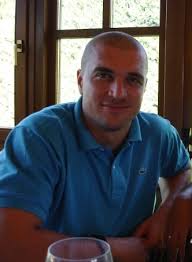 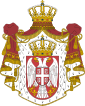 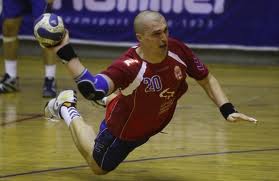 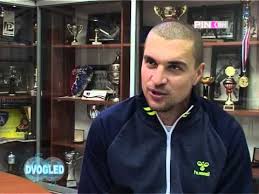 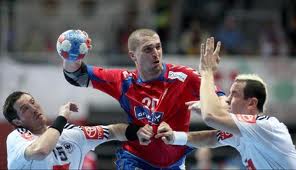 Ратко Николић (15. септембар 1977, Аранђеловац, Србија) је српски рукометаш и репрезентативац. Висок је 1,91 m и игра на позицији пивота. Каријеру је почео 1990. у РК“Шамот“ из Аранђеловца, а 1997. преази у РК Црвена звезда. Тренутно је члан РК „Борац“ из Бања Луке. Са репрезентацијом Југославије освојио је бронзану медаљу на Светском првенству 1999. у Египту. Члан је репрезентације која учествује на Светском првенству у Храватској 2009. године. Проглашен је за најбољег српског рукометаша 2007. по избору читалаца часописа Balkan-handball.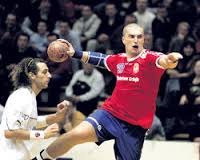 Српски рукометаш Ратко Николић играо је у репрезентацију света, која је одиграла пријатељски меч са звездама немачке лиге у част преминулом Олегу Великом.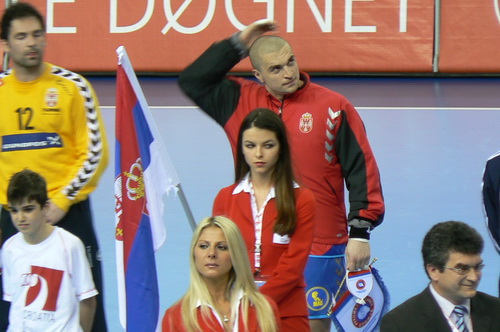 Николић се  нашао  раме уз раме са Карабатићем, Балићем и осталим светским звездама.Утакмица у част Олегу Великом је одиграна 26. јула у Манхајму, последњем граду у којем је овај рукометаш живео.Николић је претходних  сезона играо у иностранству: Мађарској - за Веспрем КЧ ,  Шпанији - за Портланд Сан Антонио и Алтеу, Данској – за КИФ Колдинг , Македоније – за РК Вардар ПРО - Скопје, Белорусији – за и Босни и Херцеговини- за Борац и Бања Луке. Он је са нашим националним тимом освајио бронзану медаљу на Светском првенству у Египту 1999. и две године касније у Француској.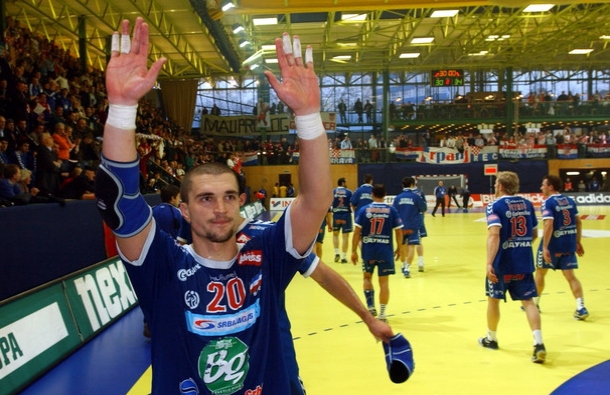 	Играо је утакмице Лиге шампиона Европе.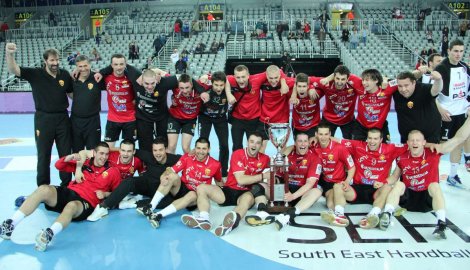 Личне информације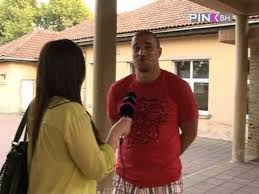 Личне информацијеЛичне информацијеПуно имеРатко НиколићРатко НиколићДатум рођења15. септембар 1977.15. септембар 1977.Место рођењаАранђеловац, Србија,
              Југославија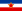 Аранђеловац, Србија,
              ЈугославијаВисина191 cm191 cmПозицијапивотпивотСениорски клубови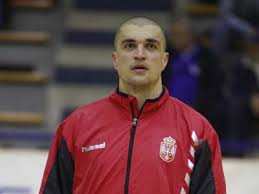 Сениорски клубовиСениорски клубовиГод.КлубКлуб1997-1999
1999-2003
2003-2004
2004-2005
2005-20092009-20102010-20112011-20122012-20132013-2014Црвена звезда
РК Синтелон
Веспрем КЧ
Алтеа
Сан Антонио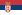 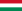 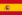 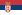  Реино де Наварра Сан Антонио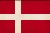 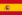         КИФ Колдинг (Данска)         РК Вардар ПРО - Скопје (МКД)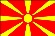           ХЦ Динамо Минск(БЛР)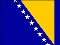 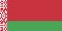           Борац Бања Лука(БИХ)Црвена звезда
РК Синтелон
Веспрем КЧ
Алтеа
Сан Антонио Реино де Наварра Сан Антонио        КИФ Колдинг (Данска)         РК Вардар ПРО - Скопје (МКД)          ХЦ Динамо Минск(БЛР)          Борац Бања Лука(БИХ)РепрезентацијаРепрезентацијаРепрезентација2000-Србија
Укупно
145 утакмица 338 головаОсвојене медаљеОсвојене медаљеРукометРукометСветско првенствоСветско првенствоБронза1999. Египат